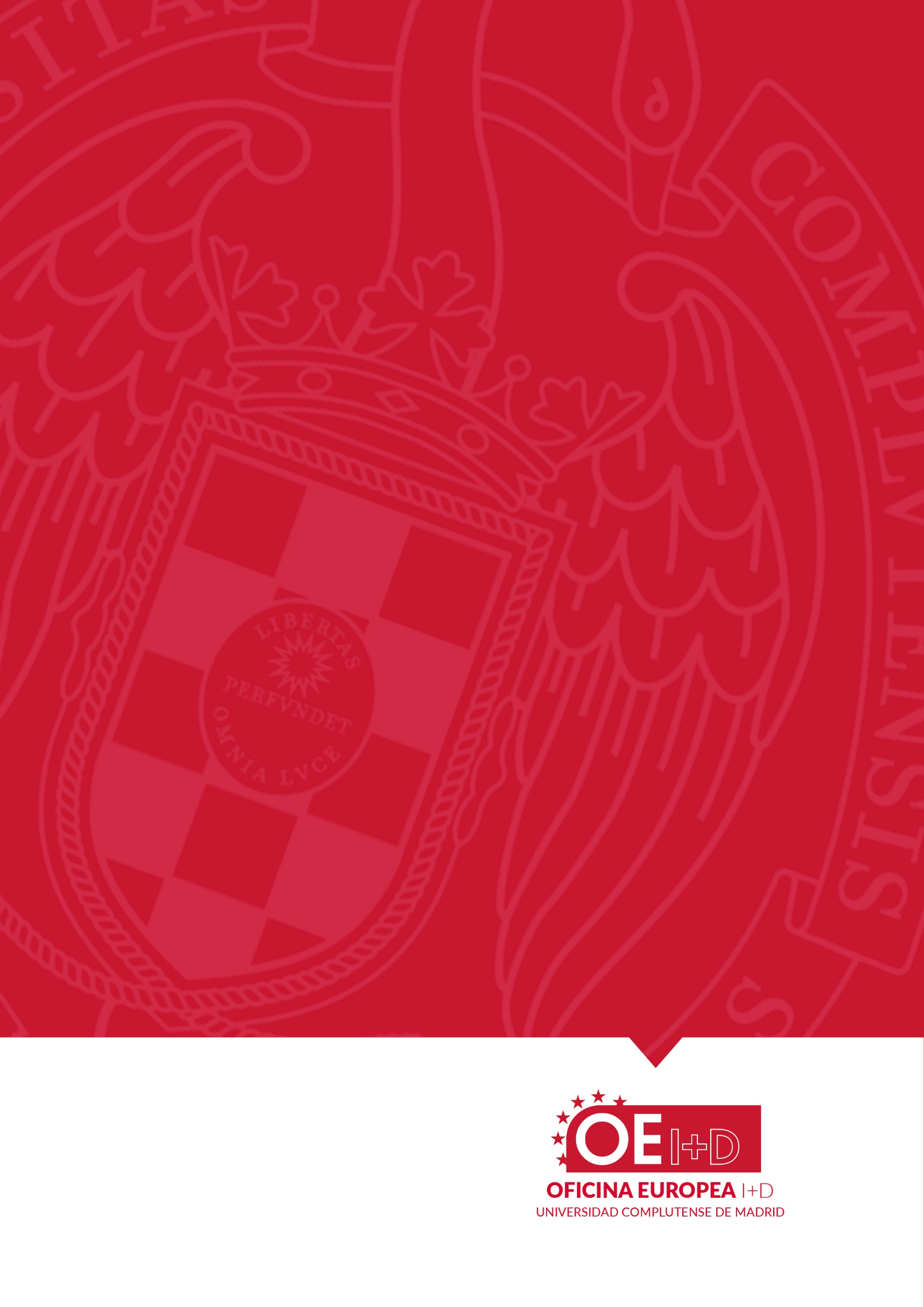 Guide to UCM specific issuesMarie Skłodowska-Curie Actions Individual FellowshipsEuropean & Global FellowshipsInstructionsThe following document intends to help the researchers applying to MSCA Individual Fellowships at some of the research groups of the Universidad Complutense de Madrid to prepare their project proposals by providing them with information about the host institution that will be useful to write certain sections of the proposal template.The texts proposed in this document are not intended to be used as a “copy-paste turnkey solution”. Rather than that, they are only suggestions and should be condensed/rewritten according to the particular project needs. Text marked as green explains what kind of information must be added by the research group/fellow.Text marked as red requires to be completed/modified.Text marked as blue could be used “as is”.Content1.2 	Quality and appropriateness of the training and of the two way transfer of knowledge between the researcher and the host 41.3 Quality of the supervision and of the integration in the team/institution 7Hosting Arrangements 72.2	Quality of the proposed measures to exploit and disseminate the project results 8Dissemination of the research results 8Exploitation of results and intellectual property rights 82.3 Quality of the proposed measures to communicate the project activities to different target audiences 93.2 Appropriateness of the management structure and procedures, including risk management 11Project organisation and management structure, as well as the progress monitoring mechanisms put in place, to ensure that objectives are reached; 11Discuss the research and/or administrative risks that might endanger reaching the action objectives and the contingency plans to be put in place should risk occur. 12If needed, please indicate here information on the support services provided by the host institution (European offices, HR services…) 133.3 Appropriateness of the institutional environment (infrastructure) 13Describe the infrastructure, logistics, facilities offered in as far they are necessary for the good implementation of the action. 135. Capacity of the Participating Organisations 141.2 	Quality and appropriateness of the training and of the two way transfer of knowledge between the researcher and the host Typical training activities in IF may include:Primarily, training-through-research by the means of an individual personalised project, under the guidance of the supervisor and other members of the research staff12 of the host organisation(s);Hands-on training activities for developing scientific (new techniques, instruments, research integrity, 'big data'/'open science') and transferable skills (entrepreneurship, proposal preparation to request funding, patent applications, management of IPR, project management, task coordination, supervising and monitoring, take up and exploitation of research results);Intersectoral or interdisciplinary transfer of knowledge (e.g. through secondments);Taking part in the research and financial management of the action;Organisation of scientific/training/dissemination events;1 - Academic career development aspects:Introduce here how the UCM as the hosting institution and, in particular, the closest research environment (research group / department) of the fellow will contribute to the advancement of her/his scientific/academic career. Describe here also how teaching activities will be integrated in the action (this must be done in accordance with the scientific supervisor and the department), for instance:The fellow will have the opportunity to improve her/his teaching skills by giving some lectures in the following subjects (include a list of them). The possibility to give these lectures will be subject to the granting of a venia docendi to the fellow: she/he will apply for this permission with the help of her/his scientific supervisor.Also she/he will take the chance to participate in Department seminars as lecturer thus allowing for fruitful transfers of knowledge for the benefit of the research personnel of the host institution, as described in section 1.2, as well as for improvements of her/his teaching and public speaking abilities. Non-academic career development aspects:2 - Non-academic career development aspects:The UCM, as the host institution of the action, will also contribute to the advancement of the career of the fellow by giving her/him chances to boost her/his employability beyond the academic framework. This will be done by means of different training actions on transferable skills and giving the fellow advice on the existing opportunities to find an employment and get her/his research funded both in the private and the public sectors.The UCM will contribute to the development of the entrepreneur-related skills of the fellow by means of her/his participation in the activities organized by Compluemprende (https://www.ucm.es/estudiantes-emprendedores ). This is a service of the UCM which main aim is to foster the development of an entrepreneurial culture among the different actors of the university community. Some of the activities of Compluemprende are considered as formal training (ECTS credits). The fellow will be invited to participate in two courses given yearly by Compluemprende, namely “FOCE: Training and tutoring on startup creation” and “Workshop on entrepreneur-related skills”. This courses will allow her/him to develop skills such as business opportunities identification, business viability analysis, team work, public speaking, etc. Her/his participation is also open to other activities organized by Compluemprende including infodays, individual interviews, workshops, “The entrepreneur lab”, etc.  In addition, the Vice-Rectorate for Academic Policy and Teachers of UCM also offers continuous training courses for its staff. These courses are of great interest in developing communication-related skills. Some examples are: Scientific Communication and Impact Factors, or Communication Strategies for English-Medium Instruction in the International University.In this context, the Technology Transfer Office (OTRI) annually offers the Course of Scientific Journalism and Dissemination of Science, which also has the participation of external and expert companies in the sector.The Host Institution will also aim to influence on the development of other transferable skills of the fellow, such as those required to allow her/him to apply for grants and research funding, to manage R&D grants, to improve her/his scientific writing skills, etc. In this sense the European Office for R&D of the UCM (OEID, http://oficinaeuropea.ucm.es/) will provide the fellow with training resources coming from different training programs:OEID own training programme (http://oficinaeuropea.ucm.es/plan-formativo): with short courses on proposal writing for H2020, proposal writing for ERC, English language skills for proposal writing, etc.Fundación Madri+d (Madrid Regional Foundation for Research and Development, http://www.madrimasd.org/formacion): full H2020 training program and other research-oriented topics such as technology transfer and valorization, quality and career developent.FECYT (Spanish Foundation for the Science and Technology, https://www.recursoscientificos.fecyt.es/servicios/formacion): frequent courses and training actions on bibliometry (use of the main bibliometric resources: WOS, Scopus) The OEID (see section 2.2) will detect training needs and weaknesses of the fellow not related to technical or scientific aspects. According to these needs and weaknesses the OEID will provide the fellow with a list of courses on transferable skills scheduled for the grant period.Training on gender issues is also envisaged and will be addressed through the Gender Equality Unit of the UCM.  Through this unit the university offers a wide variety of courses as formal education related to gender studies:Postgraduate degree in Feminist StudiesPostgraduate degree in Gender Equality in Social SciencesPostgraduate degree in Women and HealthPostgraduate diploma in Gender and DevelopmentPhD in Women's Studies and GenderTitle as Expert in Equality and Gender Violence Intervention in various professional fieldsOnline Course: Multidisciplinary Analysis on equality, gender and womenThe applicant organisation should briefly describe a concrete plan of training-through-research at the host organisations’ premises (Career Development Plan). It should aim at reaching a realistic and well-defined objective in terms of career or resuming a research career after a break. This plan comprises the researcher’s training and career needs, including training on transferable skills, planning for publications and participation in conferences and it will act as a reference to monitor the progress of work, training and publications, and to take corrective measures if deviations and delays. If further guidance is needed on this, it is highly recommended to consult the Research Development Framework (https://goo.gl/LTZRXS. This document/guide, made by the Careers Research & Advisory Centre from UK, describes the knowledge, behaviour and attributes of a successful researcher. Employers and/or funders of researchers should draw up, preferably within the framework of their human resources management, a specific career development strategy for researchers at all stages of their career, regardless of their contractual situation, including for researchers on fixed-term contracts. It should include the availability of mentors involved in providing support and guidance for the personal and professional development of researchers.Suggestion: Summarize training activities to show how these actions will help you to create your career development plan in the future.The supervisor together with the researcher will formulate a customized Personal Career Development Plan (CDP) that will define the mentoring scheme and the availability of the Supervisor and Host’s services (such as those related to IPR, entrepreneurship or fundraising), as well as describe the short and long-term objectives for career development, such as:Expected publications and participation to conferences/ workshops/ seminars;Expected participation and fulfilments of trainings on scientific and complementary skills;other professional training such as course-work/ tutoring, teaching;Anticipated research management activities such as fellowships or other funding applications planned (indicating name of award if known), including fellowships with entire funding periods, grants written/applied for/received, professional society presentation awards or travel awards, etc.Anticipated networking opportunities and research communication enhancement;Planned public engagement activities, and any other activities of professional advancement.For the preparation of the CDP (that will be delivered as deliverable # insert here the deliverable reference. You can include a linked milestone as well) the host institution, through the OEID, will provide advice to the fellow to develop a professional development strategy in the academic sector. In this regard, according to the level of experience of the fellow, the OEID will explore different possibilities for her/him to get incorporated to Spanish National System of Science and Technology through excellence programs aimed at hiring research staff such as the Ramón y Cajal or Juan de la Cierva programs. Also mobility programs beyond H2020 will be examined, like the postdoctoral AXA Research Fund program. Finally the OEID will explore together with the fellow the possibility to present a project proposal to the ERC that will allow her/him to maintain a fruitful working relationship with the UCM: in this sense it has been shown that MSCA fellows enjoy greater success in obtaining grants from the ERC than their peers.1.3 Quality of the supervision and of the integration in the team/institution Hosting ArrangementsThe UCM is committed to improve its Human Resources policies in line with the European Charter for Researchers and the Code of Conduct for the Recruitment of Resarchers. In this sense, during 2017, UCM Endorsed the Principles of the Charter and Code and committed itself to implementing the HRS4R at the institution. A Gap Analysis was performed and an Action Plan designed, which start shall be developed from mid 2018 on. Finally in August 2018, UCM obtained the HR Excellence award, and started the implementation of the Action Plan.Currently, while the application to Human Research Award is being evaluated in order to obtain the HRS4S logo, the UCM has started recently its implementation, moving forward with the scheduled tasks.As a Local Contact Point of EURAXESS and in order to support the integration of the fellow, the University provide access to different services and opportunities offered to the researchers in mobility and, in particular to MSCA fellows (http://bit.ly/2riVfXa):The UCM provides advice to the fellow in case she/he is non EU resident on how to process residence permits, visas or other related documents through the personnel selection section. This department will also give support to the fellow during the hiring process on social security and tax issues.On the other hand, by means of the “Oficina de Alojamiento” (Lodging Office) and the “Casa del Estudiante: Centro Internacional de Visitantes y Acogida, CIVA” (International Center for Visiting Students and Staff, http://www.ucm.es/oficina-de-alojamiento-en-la-ucm), the UCM will provide to the fellow with the possibility to get accommodation though different options like residences or apartments. The fellow will also be given the opportunity to learn the Spanish language and participate in cultural immersion activities at the “Centro Complutense para la Enseñanza del Español” (https://www.ucm.es/ccee).2.2	Quality of the proposed measures to exploit and disseminate the project results Dissemination of the research results Describe here how do you plan to disseminate your project results (papers, reviews, lectures, seminars, workshops…) using scientific channels. These activities will be performed in order to influence policy-making or to ensure a follow-up by the industry and/or the research community. Please note that you have to comply with the contractual commitment of publishing all your project results in open access. You can find info on open access issues in the following links.UCM’s Open Access resources (only in Spanish):UCM’s Library Website on open access issues: http://biblioteca.ucm.es/openaccessUCM’s open access repository: http://eprints.ucm.es/UCM’s policy on open access: http://biblioteca.ucm.es/data/cont/docs/politica_acceso_abierto_20140527.pdfOther resources:List of open access journals: https://doaj.org/List of open access books: http://www.doabooks.org/Directories of open access repositories: http://roar.eprints.org/, http://www.opendoar.org/index.htmlThe plan for dissemination of project results should be implemented within the Gantt Chart under the corresponding work packages and tables dealing with exploitation and dissemination of results and intellectual propertyEstablish a connection with project milestones and deliverables and in the Gantt ChartExploitation of results and intellectual property rightsIn compliance with the ECGA the UCM will pursue the protection of the results generated in the action and will use its best endeavors to exploit and commercialize them. According to the Spanish national regulations (Ley 14/2011, de 1 de junio, de la Ciencia, la Tecnología y la Innovación) the research staff of the UCM, including the fellow, will be entitled to participate on the benefits obtained through the exploitation of the results generated during the performance of the MSC action activities.With the purpose to accomplish with its commitments above, the UCM relies on the “Sección de Contratos y Patentes” (Unit for Patents and Contracts) that analyses the patentability of project results, and prepares and prosecutes patent applications before the “Oficina Española de Patentes y Marcas” (OEPM) as well as under the PCT. The Unit for Patent and Contracts also provide advice to the research staff about commercialization channels of the developed technologies and search for partners for joint technology developments. It provides support on the negotiation and management of all kind of contracts as well. Finally the Unit disseminates the UCM technology offer through fairs, technology showcases, congresses, etc.The plan for the exploitation of project results will be based on three different kind of actions:Training actions: in case the fellow is not well familiar with IPR issues, during the first semester of the project she/he will attend a short course on this topic that will allow her/him to get familiar with the protection, prosecution and exploitation and commercialization processes of research outcomes. The UCM organizes periodically with the collaboration of the OEPM and the “Centro de Patentes de la Universidad de Barcelona” an infoday on this issue addressed to researchers. Should it be scheduled during the first semester of the project, the fellow will attend it. Otherwise according to section 1.4 the Office for R&D of the UCM will support the fellow on finding a course / workshop / infoday that provides her/him with the appropriate knowledge.Protection actions: once a project result arises that is susceptible to be protected during the grant timeframe the fellow will contact the Unit for Patents and Contracts and the standard internal procedure for the preparation of patent or utility model applications will be launched (http://www.ucm.es/otri/procedimiento-de-tramitacion-de-solicitudes-de-patente-en-la-ucm). The monitoring meetings established on section 3.3 (point 3) will serve to identify these project outcomes and to plan publication and protection actions so they do not interfere with each other.Commercialization and dissemination actions: as soon as the patent or utility model prosecution process is done, the Unit for Patents and Contracts will start disseminating the corresponding results through the UCM Patents Catalog (http://www.ucm.es/otri/complutransfer). The Unit for Patents and Contracts will also valorize the protected project results and according to its commercialization potential will decide to initiate additional specific commercial actions.The plan for dissemination of project results should be implemented within the Gantt Chart under the corresponding work packages and tables dealing with exploitation and dissemination of results and intellectual property.Establish a connection with project milestones and deliverables and in the Gantt Chart.2.3 Quality of the proposed measures to communicate the project activities to different target audiences The UCM, as the Host Institution of the project, offers excellent opportunities to the fellow to disseminate the project results and reach the General Public.Communication to the General PublicThe UCM has a unit specialized in scientific dissemination, the “Unidad de Cultura Científica y Divulgación” (Scientific Culture and Dissemination Unit). In its website (https://www.ucm.es/cultura-cientifica) this Unit publishes about a ten of news monthly on results obtained in R&D projects developed by the UCM research staff. In addition to this, these news are delivered to national newswires so they often reach the science supplements of national newspapers like “El País” or “El Mundo” to cite a couple of them. In this sense the collaboration of the fellow with the Scientific Culture and Dissemination Unit to help her/him to disseminate her/his project results is deemed essential and will contribute to achieve the expectations of a MSCA in terms of the impact of the performed activities on the General Public.At least two news are intended to be delivered, one at the beginning of the project as a press release, and another one at the project end showing its outcomes.Public engagementThe UCM has a vast experience participating in the organisation of large outreach activities every year (together with the Regional Government of Madrid and other Universities and Research Centres) like the “Semana de la Ciencia” (Science Week) and the “Noche de los Investigadores” (Researchers’ Night). Both events are carried out in the UCM by the Scientific Culture and Dissemination Unit.The UCM has already participated in the Researcher’s Night in Madrid six times before and will be showing a few activities also on the 2019 edition. In case the Regional Government of Madrid gets funded in the upcoming calls of the Researcher’s Night, the UCM commits itself to provide access to its MSCA fellows to the “European Corner” meeting point where the fellows will be able to witness their concrete experience contributing this way to bring their research to the general public and, particularly, encouraging the youth to embark on scientific careers. The fellow will be also provided with the opportunity to take part in the regular activities organized outside the “European Corner”. On the other hand, the UCM has been actively participating in the organisation of the regional Science Week for several years now (2019 will be the 18th edition of the Week). Each year the UCM participates in the event with hundreds of activities (almost 200 in the 2018 edition) like behind-the-scenes guided tours of research labs, Interactive science shows, hands-on experiments, workshops, etc. thus offering the fellow a unique opportunity to engage the general public in her/his research activity.  Should the UCM be participating in the upcoming editions of the Researcher’s Night the fellow will be given a time slot on the “Europeans Corner” to share her/his experience as MSCA fellow. The fellow will also organise an activity on his grant’s second year consisting of a (conference / open house guided tour / trip or guided route / course, workshop, seminars / exhibition / audiovisual, film, music / … ) to be shown at the Science Week. Describe here the content of the activity with regards to the project subject. In order to have a convincing public engagement strategy, it is highly recommended to include activities that are specific to the field of your research, for instance at sectorial fairs.For the evaluation process it is very important to measure the efficacy of the communication strategy. Where you are able to include figures and quantitative indicators, do so. The plan for dissemination of project results should be implemented within the Gantt Chart under the corresponding work packages and tables dealing with exploitation and dissemination of results and intellectual propertyEstablish a connection with project milestones and deliverables and in the Gantt Chart3.2 Appropriateness of the management structure and procedures, including risk management Project organisation and management structure, as well as the progress monitoring mechanisms put in place, to ensure that objectives are reached; The management of the project will be carried out on a three-level basis. Technical issues, financial and administrative aspects and communication and exploitation of results will be managed according to following structure:1 – Technical level:Establish a calendar for the monitoring of project activities (f.i. weekly meetings with the scientific supervisor).Organization of seminars with a larger regularity (f.i. each six months) involving all technical staff to present the results achieved, and exchange experiences to facilitate transfer of knowledge/training as described in section 1.2. These seminars may serve also to prepare progress reports in case they are intended to serve as deliverables.Describe a mechanism to monitor the interaction with associated participants (if any: in case secondments are planned for instance)Establish a connection (If any) with project milestones and deliverables and in the Gantt Chart.2 – Career development, communication and exploitation of results levelThe European Office for R&D of the UCM (OEID) will assist the fellow and the scientific supervisor in all aspects related to the training, career development and communication strategies and the exploitation of the project results. In this sense the office will act as a proxy between the scientific staff of the project and the different Services in the Host Institution in charge of the dissemination of the project results (Scientific Culture Unit) and in charge of the protection and commercialization of the project results (Office for the Transfer of Knowledge). A meeting will be held each 6 months on the first fellowship year, and then quarterly in the second year of the project among the fellow, the scientific supervisor and the EU Office of the UCM in order to monitor the delivery of project results and to initiate the corresponding publication/protection actions, as well as to plan the proposed communication and training activities. Establish a connection (if any) with project milestones and deliverables and in the Gantt Chart.3 – Financial and Administrative level:An administrative manager from the Economic Management Unit will be nominated, that will work as a recipient of all the documentation relative to the administrative management of the action. This manager will provide advice to the technical staff of the project (the fellow, the supervisor, other researchers) on issues related to administrative procedures such as project reporting, preparation of amendments (as for parental leaves, for instance), contracting of supplies, etc. The administrative management will be performed on a continuous basis, but two specific meetings will be scheduled: immediately after the action starts, a “kick-off” meeting will be held between the administrative manager, and the fellow and the supervisor, to establish the procedures for the administrative management of the action and to inform them about the relevant persons and contact points for each procedure;two weeks in advance of the reporting period end a meeting will be held between the administrative manager, and the fellow and the supervisor to coordinate the preparation of the reporting documentation.Establish a connection (if any) with project milestones and deliverables and in the Gantt Chart.Discuss the research and/or administrative risks that might endanger reaching the action objectives and the contingency plans to be put in place should risk occur. Do not forget to include a risk management plan. This may start with a risk matrix, e.g.Risk score: Low; Medium; HighAfter that, you should develop the circumstance that could occur (the “risk” reflected on the risk matrix) and what kind of actions are planned to be performed: preventive (act over events) or corrective (act over impacts). Establish a connection (if any) with project tasks milestones and deliverables and in the Gantt Chart.If needed, please indicate here information on the support services provided by the host institution (European offices, HR services…)Regarding the management aspects of the MSCA, the researcher will receive all the necessary administrative and logistic support. The European Office for R&D of the UCM (OEID, http://oficinaeuropea.ucm.es/) will provide the fellow with advice and support throughout the Grant Agreement Preparation and the following management of the project.  A smooth financial management of the grants will be guaranteed by the Economic Management Unit of the FGUCM which deals at the time of submitting this proposal with more than 1 FP7 and 54 H2020 active grants including 17 MSCAs.3.3 Appropriateness of the institutional environment (infrastructure) Describe the infrastructure, logistics, facilities offered in as far they are necessary for the good implementation of the action.The UCM is the largest university in Spain having a tradition beyond 5 centuries. This is a public broad-scoped university in which almost every field of knowledge is envisaged. As a summary, almost 6000 researchers perform scientific research at UCM throughout its 21 faculties, 5 university schools, 9 associated centers, 40 university research institutes, 8 schools for professional specialization, 4 university hospitals, and 17 research assistance centers.  Furthermore, due to its broad-scoped nature, UCM is able to offer 170 official degrees of which 65 correspond to bachelor degrees and 105 to master degrees. For these degrees UCM counts on more than 85.000 students distributed among the faculties, university schools and associated centers.Here describe particularly the Department/Team/Group where you will join. Highlight the particular infrastructure and facilities pertinent to your project and argue that you will have access to all necessary equipment and facilities, laboratories, libraries, collections, etc.As a Local Contact Point of EURAXESS, endorser of Charter&Code and applicant to HR Award (HRS4R), the University provides access to the services and opportunities offered by this network to the researchers in mobility, in particular to MSCA fellows (http://bit.ly/2riVfXa), and support an international stimulating environment for them.In case you plan to develop some secondments describe here how committed the hosts-of-secondment are; what they are going to provide/ contribute as infrastructure, equipment, office-space/amenities, training and supervision. Here particularly showcase the specific skills developed, which are actually why you will be seconded there anyway, hence underlining the complementarity and synergy with the Host. 5. Capacity of the Participating Organisations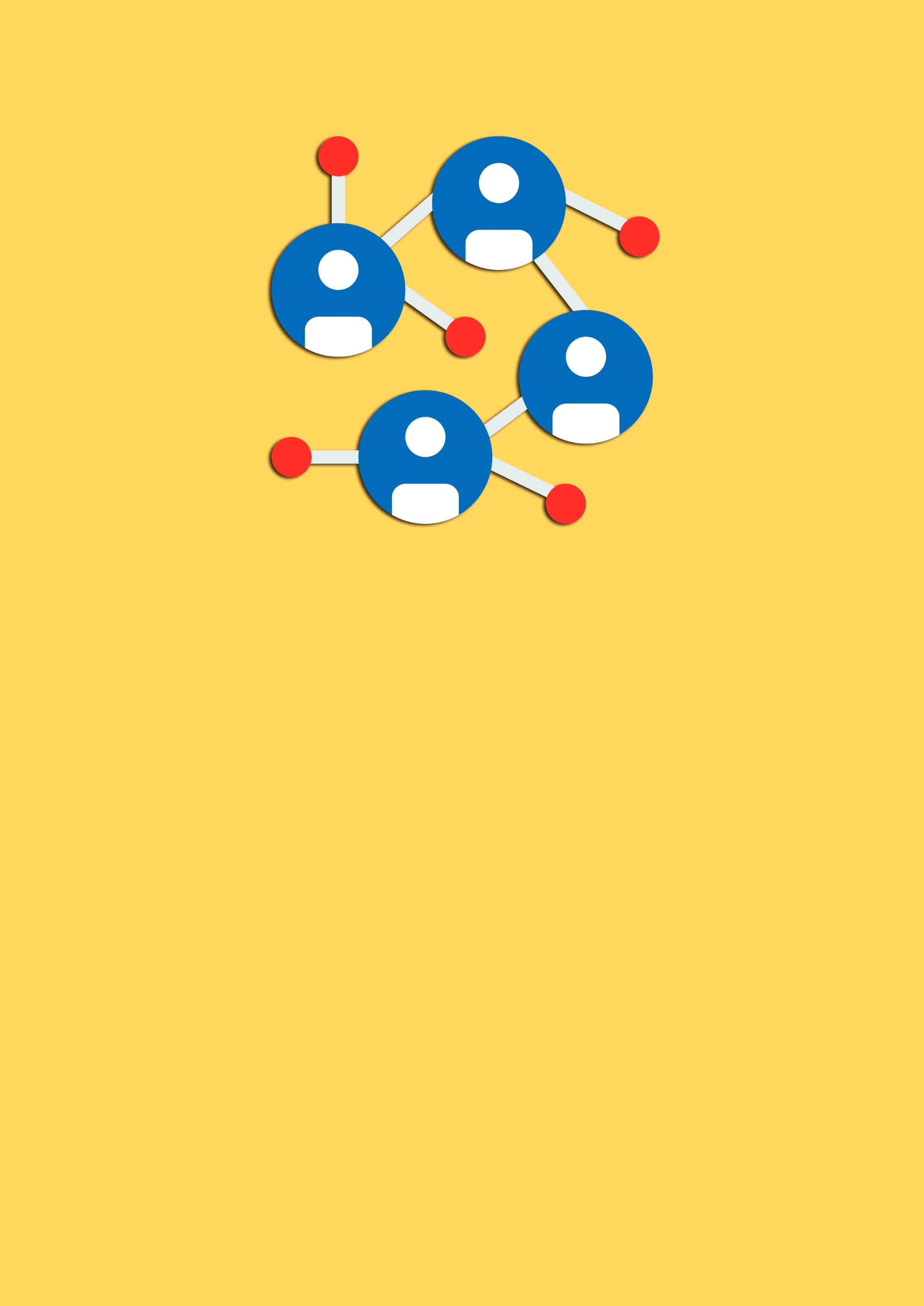 The impact and implementation sections are essential to achieve proper alignment of the research project idea with the MSCA-IF philosophy.Finding a suitable approach to writing the information in these two sections can be complicated. In case you don't know exactly how to do it. We can give you a example composed from fragments of other previously funded MSCA-IF proposals.If you still don't have this draft, just contact us via email (h2020.gestion@ucm.es) to request it.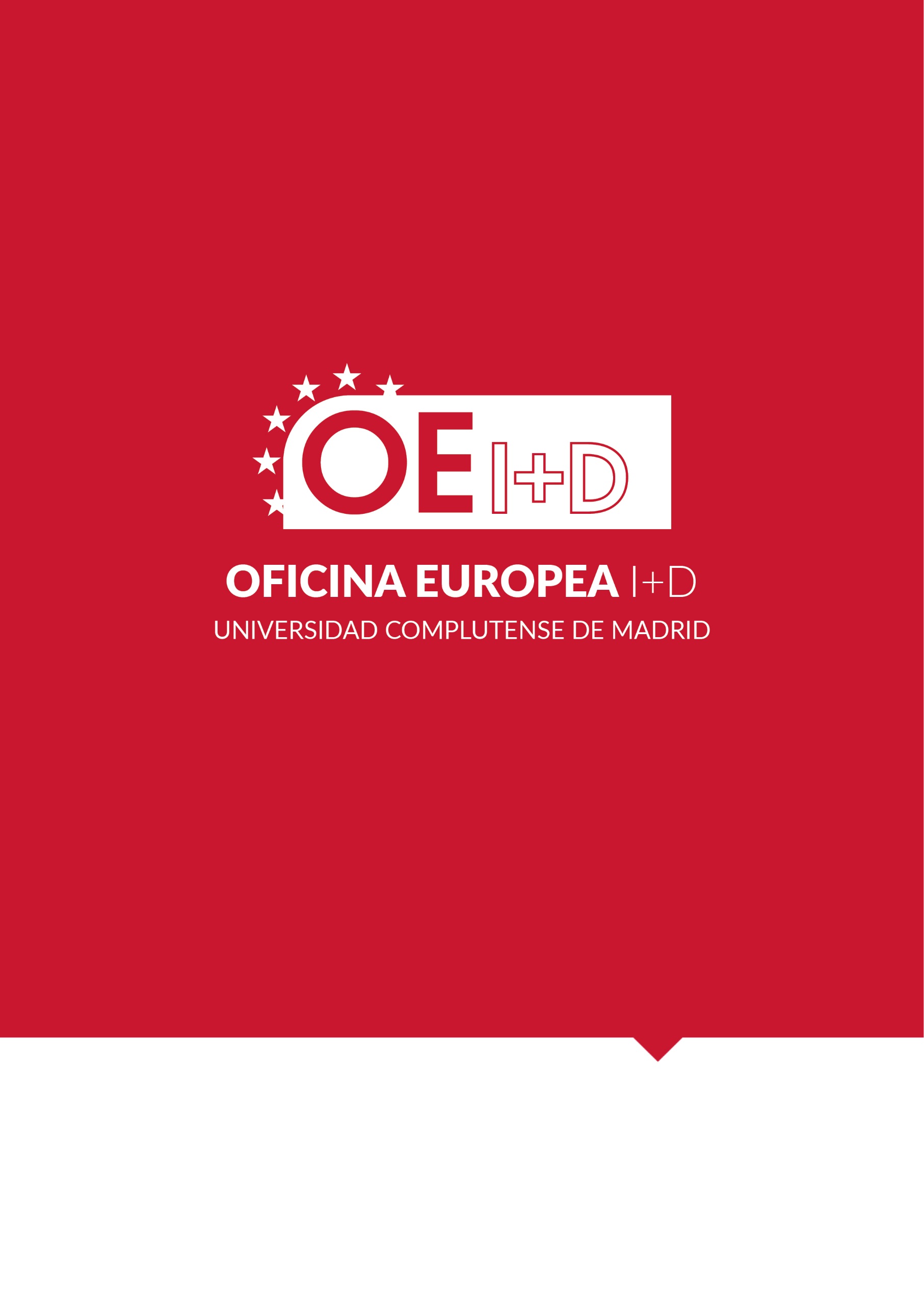 ProbabilityProbabilityProbabilityExtremely unlikelyLikelyExtremely likelyImpactNot criticalLOWLOWMEDIUMImpactSignificantLOWMEDIUMHIGHImpactFundamental to continuing projectMEDIUMHIGHHIGHBeneficiary 1 (UCM)Beneficiary 1 (UCM)General DescriptionUniversidad Complutense de Madrid (UCM) is one of the largest Universities in Spain and all around Europe. With a tradition beyond 5 centuries, UCM has become a very important institution in terms of higher education and research activities. UCM is home of research groups which are in the cutting edge of research in many areas. UCM technological scientific infrastructure (with an annual budget almost reaching 600M€), together with the quality of its researchers (more than 6000), has established some of its laboratories among the best all around Europe. UCM is located in the “Campus de Moncloa” at Ciudad Universitaria of Madrid. This location is a large space devoted to Science and Higher Education. With over 10,000 researchers and 10% of the national scientific production of Spain the “Campus de Moncloa”, which houses two universities and several research centres is a unique environment, fostering synergies in higher education, research, innovation and social and cultural projection. This uniqueness has favoured the awarding of the “Campus of International Excellence” label to the institutions joining this “Campus de Moncloa”Role and Commitment of key persons (supervisor)(names, title, qualifications of the supervisor)Key Research Facilities, Infrastructure and EquipmentDemonstrate that the team has sufficient facilities and infrastructure to host and/or offer a suitable environment for training and transfer of knowledge to recruited Experienced Researcher. These key research facilities refer to those of the immediate environment of the fellow, i.e. department/research group.Independent research premises?Please explain the status of the beneficiary's research facilities – i.e. are they owned by the beneficiary or rented by it? Are its research premises wholly independent from other beneficiaries and/or partner organizations in the consortium? Ask the European Office (h2020.gestion@ucm.es) about this particular issue. As a general rule:All the research facilities to be used in the present action are fully owned by the beneficiary.Previous Involvement in Research and Training ProgrammesDetail any relevant EU, national or international research and training projects in which the beneficiary has previously participatedThe UCM has already participated in several MC actions within the Seventh Framework Programme (refer to those in the following list that are related to the particular field of research, you may ask the European Office h2020.gestion@ucm.es about this particular issue):FP6 (M3CS-TUTH, 503661 - RTN) Modeling, Mathematical Methods and Computer Simulation of Tumour Growth and therapyFP6 (RTNNANO, 504574 - RTN) Fundamentals of nanoelectronicsFP6 (TAROT, 505121 - RTN) Training and Research On TestingFP6 (AMERAC, 509226 - ToK) Advanced Methods for Environment Research and ControlFP6 (MAGPOP, 503929 - RTN) Multi-Wavelength Analysis of Galaxy PopulationsP6 (FEMTOIMAGING, 515126 - IEF) Experimental Studies of Photoinitiated Reactions and Photodissociation Dynamics by Nanosecond and Femtosecond Velocity Map ImagingFP6 (BIOMEM, 007931 - ERT) The Biomembrane: the development of a multifaceted skills base for the new milleniumFP6 (CAN TRAIN, 512481 - RTN) Host-pathogen interaction systems as tools to identify antifungal targets in C.albicans and C.dubliniensisFP6 (PULMONET, 512229 - RTN) Phatogenesis of Pulmonary DiseaseFP6 (CORTACTINNMQ, 028995 - IRG) Cortactin signalling and actin dynamics control in cell migration and bacterial invasion (cortactinNMQ).FP6 (MAPKK REGULATION, 029148 - IRG) MAPK pathway regulation in fission yeast: MARKK and moreFP6 (NASCENT, 033873 - RTN) Nanomaterials for Application in Sensors, Catalysis and Emerging TechnologiesFP6 (PHELINET, 036002 - RTN) Polarized Helium Lung Imaging NETworkFP6 (STARTPAGE, 041482 - ESRT) Molecular imaging og zinc in the brainFP6 (ORION, 046535 - IRG) The Young Stellar Population in the Solar NeighbourhoodFP7 (BIOSCA, 224925 - ERG) Intelligent and reinforced tissue scaffolds for regenerative biomedicineFP7 (FUNMOLS, 212942 - ITN) Fundamentals of molecular electronic assembliesFP7 (SOPRANO, 214040 - ITN) Spin and Orbital Physics: Research of Advanced New OxidesFP7 (MULTIFLOW, 214919 - ITN) Multi-scale complex fluid flows and interfacial phenomenaFP7 (NANOLUM, 239313 - ERG) Luminescently doped nanoparticles. Strategies for improving sensitivity in luminescence assays and implementation in microarray formats.FP7 (NANOCTM, 234970 - ITN) Nanoelectronics: Concepts, Theory and ModellingFP7 (WAUDIT, 238576 - ITN) Wind Resource Assessment Audit and StandardizationFP7 (FIRST, 238702 - ITN) Fronts and Interfaces in Science and TechnologyFP7 (SMASEHPV, 249165 - ERG) Pulmonary hypertension and acute lung injury: Role of sphingomyelinase in the signalling of hypoxia in pulmonary arteries.FP7 (ANISOKINEQ, 303941 - CIG) Equilibrium properties and kinetics of self-assembly of anisotropic colloids and molecular liquidsFP7 (EURICE, 331835 - IEF) European Ice Sheet Modeling InitiativeFP7 (EPLANET, 246806 - IRSES) European Particle physics Latin American NETworkFP7 (TRAINASAP, 289285 - ITN) Training and Research AImed at Novel Antibacterial Solutions in Animals and PeopleFP7 (DAGAL, 289313 - ITN) Detailed Anatomy of GalaxiesFP7 (ELECTROWEAK, 298364 - IOF) Electroweak processes in systems bound by the strong interactionFP7 (ITLIVER, 316549 - ITN) Strategy to Inhibit TGF-Beta in Liver DiseaseFP7 (DCS, 321858 - CIG) Dynamic regulation of cytokine signalling in lymphocytes during inflammationFP7 (COSAAC, 322326 - CIG) Computational study of assisted assembly of colloidsFP7 (GUVS3G, 332078 - IOF) Smart photo-activable devices based in plasmonic nanoparticles: Microfluidic-assisted engineering of a third generation of lipid vesiclesFP7 (IMRESFUN, 606786 - ITN) Molecular Mechanisms of Fungal Pathogen Host InteractionsFP7 (COMREC, 606956 - ITN) Control of meiotic recombination: from Arabidopsis to cropsFP7 (SAMOSS, 607590 - ITN) Sample In - Answer Out Optochemical Sensing SystemsFP7 (COWET, 607861 - ITN) Complex Wetting PhenomenaFP7 (GMOSENSOR, 612545 - IRSES) Monitoring Genetically Modified Organisms in Food and Feed by Innovative Biosensor ApproachesFP7 (MILKBIOME, 624773 - IEF) Variations in biochemical and microbiological milk composition among highly diverse human populations and their impact on infant gut ecosystemH2020 (CLIMAGNET, 659901 - IOF) How is the external climatic forcing affected by the Earth’s magnetic field? H2020 (EDEN, 642760 - EJD) European Dry Eye Network"Current involvement in Research and Training ProgrammesDetail the EU and/or national research and training actions in which the partner is currently participatingThe UCM is currently participating in the following MC or MSCA actions within the FP7 and H2020 Programmes(refer to those in the following list that are related to the particular field of research, you may ask the European Office h2020.gestion@ucm.es about this particular issue):H2020 (GEO-SAFE, 691161 – RISE) Geospatial based Environment for Optimisation Systems Addressing Fire EmergenciesH2020 (APTASENS, 656687 -  IF) A new generation of AptaSensorsH2020 (RISEWISE 690874 – RISE) Women with disabilities In Social EngagementH2020 (MicroNICHE 705163 - IF) Microfluidic-assisted fabrication of artifical microniches for bone marrow stem cellsH2020 (3D NEONET 734907– RISE) Drug Discovery and Delivery NEtwork for ONcology and Eye TherapeuticsH2020 (Olive-Net 734899 – RISE) Bioactive compounds from Olea europaea: investigation and application in food, cosmetic and pharmaceutical industryH2020 (MAGNAMED 734801 – RISE) Novel magnetic nanostructures for medical applicationsH2020 (CALCULUS 749761 - IF) Causes And ConseqUences of Low Urban accessibility. Defining proper policy responsesH2020 (PCMNano 753319- IF) Using Phase Change Materials for the Base Suspension in the Creation of NanoFluidsH2020 (ROJAVA 748155- IF) The Kurds in Syria: A complex interplay between local, regional and transnationalH2020 (ProFrost 748170- IF) Theoretical and Numerical Analysis of Antifreeze and Ice Nucleator Proteins:Coarse-Grain Approach for Multiscale Study and Bio-EngineeringH2020 (CARTNET 765147 - ITN) Combatting Antimicrobial Resistance Training NetworkH2020 (PurinesDX 766124 - ITN) Interdisciplinary training network on the purinergic P2X7 receptor to control neuroinflammation and hyperexcitability in brain diseases.H2020 (MEICOM 765212 - ITN) Meiotic Control of Recombination in CropsH2020 (bTB-test 777832 - RISE) Volatolomics test for the diagnosis of bovine tuberculosisH2020 (CatChain 778398 – RISE) Catching-up along the global value chain: business models, determinants and policy implicationsH2020 (Adapt 795444 – IF)  An adaptation-based approach to understand resilience after job loss: Identifying the underlying mechanisms leading to adaptive coping and re-employmentH2020 (ORBITAL 813440 – ITN) Ocular Research By Integrated Training And LearningH2020 (IN TIME 823934 – RISE) IN-SITU INSTRUMENT FOR MARS AND EARTH DATING APPLICATIONSH2020 (OXWALD 838693 – IF) 2D Oxide and van der Waals layered devicesH2020 (ATTO-CONTROL	842539 – IF) Attosecond X-ray Molecular Dynamics and Strong-Field ControlH2020 (SPFPs 844209 – IF) Photo-Fenton degradation of Persistent Organic Pollutants present in Real Contaminated Waters using Solar pilot plant ReactorsH202 (UNA4CAREER 847635 – COFUND) UNA Europa, an alliance of universities FOR the emergence of talent and the development of research CAREERsRelevant Publications and/or research/innovation products(Max 5) Produced by the organisation, not limited to the supervisor within the organisation.